Publicado en  el 25/08/2016 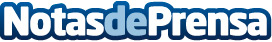 Trucos para vestir camisetas básicas blancasLas básicas no solo son atemporales, sino que se pueden combinar con muchos modelitos...Datos de contacto:Nota de prensa publicada en: https://www.notasdeprensa.es/trucos-para-vestir-camisetas-basicas-blancas Categorias: Moda http://www.notasdeprensa.es